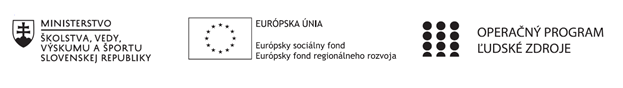 Správa o činnosti pedagogického klubu Príloha:Prezenčná listina zo stretnutia pedagogického klubuPokyny k vyplneniu Správy o činnosti pedagogického klubu:Prijímateľ vypracuje správu ku každému stretnutiu pedagogického klubu samostatne. Prílohou správy je prezenčná listina účastníkov stretnutia pedagogického klubu. V riadku Prioritná os – VzdelávanieV riadku špecifický cieľ – uvedie sa v zmysle zmluvy o poskytnutí nenávratného finančného príspevku (ďalej len "zmluva o NFP")V riadku Prijímateľ -  uvedie sa názov prijímateľa podľa zmluvy o poskytnutí nenávratného finančného príspevku V riadku Názov projektu -  uvedie sa úplný názov projektu podľa zmluvy NFP, nepoužíva sa skrátený názov projektu V riadku Kód projektu ITMS2014+ - uvedie sa kód projektu podľa zmluvy NFPV riadku Názov pedagogického klubu (ďalej aj „klub“) – uvedie sa  názov klubu V riadku Dátum stretnutia/zasadnutia klubu -  uvedie sa aktuálny dátum stretnutia daného klubu učiteľov, ktorý je totožný s dátumom na prezenčnej listineV riadku Miesto stretnutia  pedagogického klubu - uvedie sa miesto stretnutia daného klubu učiteľov, ktorý je totožný s miestom konania na prezenčnej listineV riadku Meno koordinátora pedagogického klubu – uvedie sa celé meno a priezvisko koordinátora klubuV riadku Odkaz na webové sídlo zverejnenej správy – uvedie sa odkaz / link na webovú stránku, kde je správa zverejnenáV riadku  Manažérske zhrnutie – uvedú sa kľúčové slová a stručné zhrnutie stretnutia klubuV riadku Hlavné body, témy stretnutia, zhrnutie priebehu stretnutia -  uvedú sa v bodoch hlavné témy, ktoré boli predmetom stretnutia. Zároveň sa stručne a výstižne popíše priebeh stretnutia klubuV riadku Závery o odporúčania –  uvedú sa závery a odporúčania k témam, ktoré boli predmetom stretnutia V riadku Vypracoval – uvedie sa celé meno a priezvisko osoby, ktorá správu o činnosti vypracovala  V riadku Dátum – uvedie sa dátum vypracovania správy o činnostiV riadku Podpis – osoba, ktorá správu o činnosti vypracovala sa vlastnoručne   podpíšeV riadku Schválil - uvedie sa celé meno a priezvisko osoby, ktorá správu schválila (koordinátor klubu/vedúci klubu učiteľov) V riadku Dátum – uvedie sa dátum schválenia správy o činnostiV riadku Podpis – osoba, ktorá správu o činnosti schválila sa vlastnoručne podpíše.Príloha správy o činnosti pedagogického klubu                                                                                             PREZENČNÁ LISTINAMiesto konania stretnutia: miestnosť č. 303 v budove školyDátum konania stretnutia: 18.05.2022Trvanie stretnutia: od 13.40 hod	do 15.40 hod	Zoznam účastníkov/členov pedagogického klubu:Meno prizvaných odborníkov/iných účastníkov, ktorí nie sú členmi pedagogického klubu  a podpis/y:Prioritná osVzdelávanieŠpecifický cieľ1.2.1 Zvýšiť kvalitu odborného vzdelávania a prípravy reflektujúc potreby trhu prácePrijímateľSúkromná škola umeleckého priemyslu, Samova 14, NitraNázov projektuZrkadlo k praxiKód projektu  ITMS2014+NFP312010Z850Názov pedagogického klubu Implementácia gramotnostíDátum stretnutia  pedagogického klubu18.05.2022Miesto stretnutia  pedagogického klubuMiestnosť č. 303Meno koordinátora pedagogického klubuIng. Dana DovalováOdkaz na webové sídlo zverejnenej správyhttps://ssusnitra.sk/projekt-zrkadlo-k-praxiManažérske zhrnutie:Kľúčové slová: čitateľská gramotnosť, čitateľské stratégieAktuálna situácia vo vyučovaní, výmena skúseností. Čitateľská gramotnosť – spracovanie úlohy zamerané na čitateľku gramotnosť inšpirované publikáciou A. Tomanová, Čitateľské stratégie zlepšujúce schopnosť učiť sa, MPC Bratislava 2010.Hlavné body, témy stretnutia, zhrnutie priebehu stretnutia: Aktuálna situácia vo vyučovaní, výmena skúseností. Čitateľská gramotnosť – spracovanie úlohy zamerané na čitateľku gramotnosť inšpirované publikáciou A. Tomanová, Čitateľské stratégie zlepšujúce schopnosť učiť sa, MPC Bratislava 2010.Ing. Dovalová predstavila svoju úlohu na tému grafické znázornenie prečítaného odborného textu na technické kreslenie, kde využila tvorivé mapovanie textu. Na záver bola diskusia k predstavenej úlohe.Mgr. Dubeňová predstavila úlohu na dejiny umenia takisto s využitím tvorivého mapovania textu na tému Starokresťanské úžitkové umenie. Na záver bola diskusia k predstavenej úlohe.Mgr. Majerská predstavila úlohu na občiansku náuku s využitím techniky tvorby kritickej anotácie na tému Ochrana spotrebiteľa – reklamácia. Na záver bola diskusia k predstavenej úlohe.Závery a odporúčania:Aktívny prístup všetkých členov.Riešenie aktuálnej situácie.Čitateľská gramotnosť – spracovanie úlohy zamerané na čitateľku gramotnosť inšpirované publikáciou A. Tomanová, Čitateľské stratégie zlepšujúce schopnosť učiť sa, MPC Bratislava 2010.Aktivita: prezentácia úloh na čitateľské stratégieOdporúčania. – odprezentovať ďalšie vlastné úlohy k vybranému učivu k akejkoľvek čitateľskej stratégii  na budúcom pedagogickom klube.Vypracoval (meno, priezvisko)Ing. Dana DovalováDátum18.05.2022PodpisSchválil (meno, priezvisko)Ing. Dana DovalováDátum18.05.2022PodpisPrioritná os:VzdelávanieŠpecifický cieľ:1.2.1 Zvýšiť kvalitu odborného vzdelávania a prípravy reflektujúc potreby trhu prácePrijímateľ:Súkromná škola umeleckého priemyslu, Samova 14, NitraNázov projektu:Zrkadlo k praxiKód ITMS projektu:NFP312010Z850Názov pedagogického klubu:Implementácia gramotnostíč.Meno a priezviskoPodpisInštitúcia1Dana DovalováSŠUP Nitra2Kristína DubeňováSŠUP Nitra3Žofia Majerská-SŠUP Nitra4Veronika DzurilováSŠUP Nitra5Dušan ServátkaSŠUP Nitra6Jozef DobišSŠUP Nitra7Erika KralčákováSŠUP Nitrač.Meno a priezviskoPodpisInštitúcia